MAKE IT COUNT - LUKE 19:11-27 (ESV) BIG IDEA: GOD HAS GIVEN US ONE LIFE, AND HE’S GIVEN US GOOD NEWS. MAKE IT COUNT.THE CONTEXT:
11 As they heard these things, He proceeded to tell a parable, because He was near to Jerusalem, and because they supposed that the kingdom of God was to appear immediately.  (Luke 19:11 ESV)The Story of Scripture: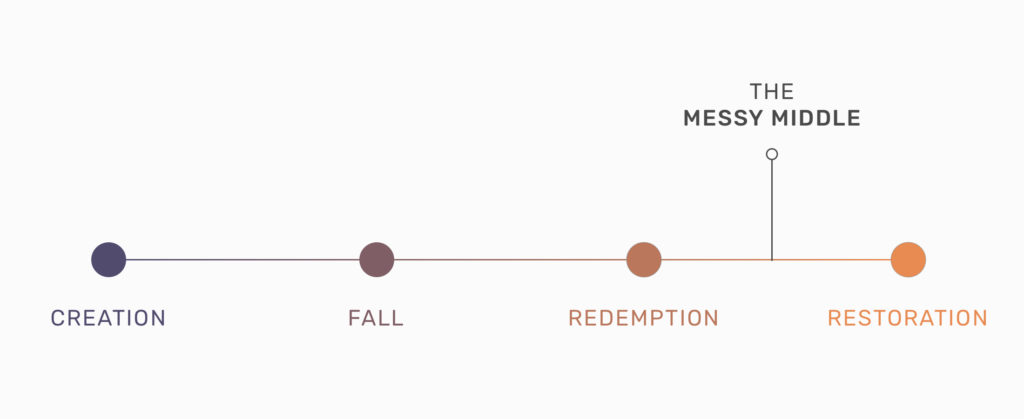 NOTES:__________________________________________________________________________________________________________________________________ ___________________________________________________________________ THE CONTENT: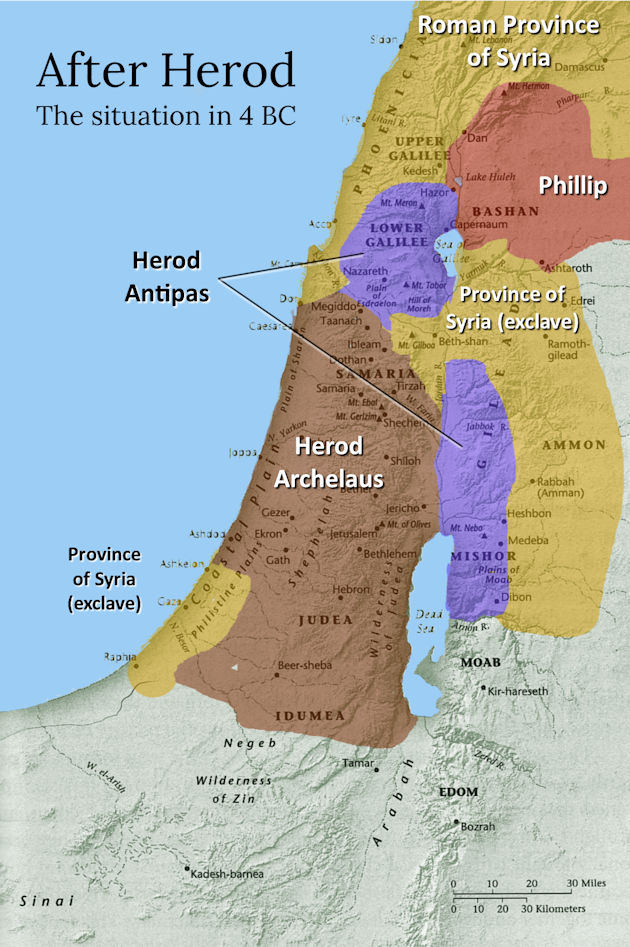 12 He said therefore, “A nobleman went into a far country to receive for himself a kingdom and then return. 13 Calling ten of his servants, he gave them ten minas*, and said to them, ‘Engage in business until I come.’ 14 But his citizens hated him and sent a delegation after him, saying, ‘We do not want this man to reign over us.’ *a mina was about 3 months wages for a laborerNOTES:____________________________________________________________________________________________________________________________________________________3 DIFFERENT GROUPS:THE FAITHFUL (TRUSTWORTHY) SERVANTS OF THE KING15 When he returned, having received the kingdom, he ordered these servants to whom he had given the money to be called to him, that he might know what they had gained by doing business. 16 The first came before him, saying, ‘Lord, your mina has made ten minas more.’ 17 And he said to him, ‘Well done, good servant! Because you have been faithful in a very little, you shall have authority over ten cities.’ 18 And the second came, saying, ‘Lord, your mina has made five minas.’ 19 And he said to him, ‘And you are to be over five cities.’ FAITHFUL SERVANTS WILL RECEIVE REWARDS AND RESPONSIBILITIES IN THE LIFE TO COMETHE UNFAITHFUL SERVANT OF THE KING20 Then another came, saying, ‘Lord, here is your mina, which I kept laid away in a handkerchief; 21 for I was afraid of you, because you are a severe man. You take what you did not deposit, and reap what you did not sow.’ 22 He said to him, ‘I will condemn you with your own words, you wicked servant! You knew that I was a severe man, taking what I did not deposit and reaping what I did not sow? 23 Why then did you not put my money in the bank, and at my coming I might have collected it with interest?’ 24 And he said to those who stood by, ‘Take the mina from him, and give it to the one who has the ten minas.’ 25 And they said to him, ‘Lord, he has ten minas!’ 26 ‘I tell you that to everyone who has, more will be given, but from the one who has not, even what he has will be taken away. WE ARE SAVED BY FAITH ALONE, BUT A SAVING FAITH IS NEVER ALONENOTES:_______________________________________________________________ _________________________________________________________________________________________________________________________________________________________________________________________________________THE ENEMIES OF THE KING27 But as for these enemies of mine, who did not want me to reign over them, bring them here and slaughter them before me.’”Luke 19:41-42 – Jesus Weeps over Jerusalem
41 And when He drew near and saw the city, He wept over it, 42 saying, “Would that you, even you, had known on this day the things that make for peace! But now they are hidden from your eyes.NOTES:_______________________________________________________________ _________________________________________________________________________________________________________________________________________________________________________________________________________Luke 16:10 
“Whoever can be trusted with very little can also be trusted with much, and whoever is dishonest with very little will also be dishonest with much.CONSIDERATIONS:HAVE YOU RECEIVED THE GOOD NEWS? DO YOU KNOW HOW TO COMMUNICATE THE GOOD NEWS? WILL YOU BE FAITHFUL WITH WHAT YOU’VE BEEN GIVEN?  GOD HAS GIVEN US ONE LIFE, AND HE’S GIVEN US GOOD NEWS. MAKE IT COUNT.